§1554.  Sharing of and right to distributions1.  Agreed value.  Distributions by a limited liability company before its dissolution and winding up must be made on the basis of the agreed value, as stated in any written records of the limited liability company, of the contributions made by each person or the person's predecessor in interest to the extent contributions have been received by the limited liability company and not returned.[PL 2009, c. 629, Pt. A, §2 (NEW); PL 2009, c. 629, Pt. A, §3 (AFF).]2.  Interim distribution.  A person has a right to a distribution before the dissolution and winding up of a limited liability company only if the limited liability company decides to make an interim distribution.  A member's dissociation does not entitle the dissociated member to a distribution.[PL 2009, c. 629, Pt. A, §2 (NEW); PL 2009, c. 629, Pt. A, §3 (AFF).]3.  Form of distribution.  A person does not have a right to demand and receive a distribution from a limited liability company in any form other than money. Except as otherwise provided in section 1601, subsection 3, a limited liability company may distribute an asset in kind if each person receives a percentage of the asset equal in value to the member's share of distributions.[PL 2009, c. 629, Pt. A, §2 (NEW); PL 2009, c. 629, Pt. A, §3 (AFF).]4.  Status of creditor.  If a member or transferee becomes entitled to receive a distribution, the member or transferee has the status of, and is entitled to all remedies available to, a creditor of the limited liability company with respect to the distribution.[PL 2009, c. 629, Pt. A, §2 (NEW); PL 2009, c. 629, Pt. A, §3 (AFF).]SECTION HISTORYPL 2009, c. 629, Pt. A, §2 (NEW). PL 2009, c. 629, Pt. A, §3 (AFF). The State of Maine claims a copyright in its codified statutes. If you intend to republish this material, we require that you include the following disclaimer in your publication:All copyrights and other rights to statutory text are reserved by the State of Maine. The text included in this publication reflects changes made through the First Regular and First Special Session of the 131st Maine Legislature and is current through November 1. 2023
                    . The text is subject to change without notice. It is a version that has not been officially certified by the Secretary of State. Refer to the Maine Revised Statutes Annotated and supplements for certified text.
                The Office of the Revisor of Statutes also requests that you send us one copy of any statutory publication you may produce. Our goal is not to restrict publishing activity, but to keep track of who is publishing what, to identify any needless duplication and to preserve the State's copyright rights.PLEASE NOTE: The Revisor's Office cannot perform research for or provide legal advice or interpretation of Maine law to the public. If you need legal assistance, please contact a qualified attorney.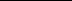 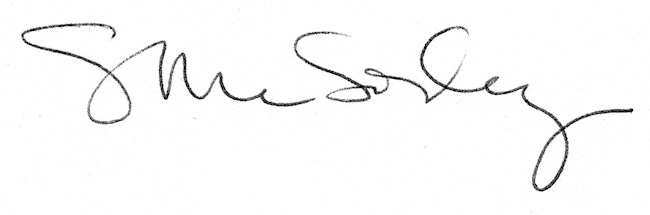 